УтверждаюНачальник отдела по делам молодежи,  физической культуре и спорту администрации  Кировского муниципального района                                                 Ленинградской области _______________________Л. С. Царькова«_____»___________2019 гПОЛОЖЕНИЕо проведении XXXVII открытой Всероссийской массовой лыжной гонки «Лыжня России - 2019» в Кировском районе Ленинградской области.1. ОБЩИЕ ПОЛОЖЕНИЯСоревнования  проводятся с целью:     - привлечения трудящихся и учащейся молодежи Кировского муниципального  района Ленинградской области к регулярным занятиям лыжным спортом;     -  пропаганды физической культуры и спорта среди населения;          -  пропаганды здорового образа жизни.2. ВРЕМЯ И МЕСТО ПРОВЕДЕНИЯ Соревнования проводятся 16 февраля 2019 г. на лыжной трассе в районе д. Марьино, Кировского района, Ленинградской области (ул. Магистральная, д. 48).  Регистрация участников в 10.00. В 11.00 - старт спортивного забега. 12.00-13.00 старт массовых забегов.  (Приложение – схема дистанций).3. ОРГАНИЗАТОРЫ МЕРОПРИЯТИЯОбщее руководство организацией соревнований осуществляется отделом по делам молодежи, физической культуре и спорту администрации Кировского муниципального района Ленинградской области. Непосредственное проведение возлагается на районную общественную федерацию лыжного спорта и спортивного ориентирования.Главный судья соревнований  –  Никольский А. В.4. ТРЕБОВАНИЯ К УЧАСТНИКАМ И УСЛОВИЯ ИХ ДОПУСКАК участию в массовом забеге допускаются все желающие, лыжная гонка проходит без учета времени, старт открытый. К участию в спортивном забеге допускаются все желающие, которые подали предварительную заявку (Ф.И.О. полностью, дата рождения, место проживания, дистанция, контактная информация) по электронному адресу  mif@kirovsk-reg.ru не позднее 15 февраля 2019 года. Контактный телефон 21-990.Оригиналы заявок подаются в судейскую коллегию при регистрации участников в день соревнований.Участники соревнований до 18 лет включительно допускаются только при наличии справки о допуске врача или расписке от  родителей или тренера, что они несут ответственность за жизнь и здоровье ребенка во время соревнований. Участники от 18 лет и старше, при наличии справки о допуске врача или личной подписи, подтверждающей персональную ответственность за свое здоровье.5. ПАРАМЕТРЫ ДИСТАНЦИЙСпортивный забегМассовый забег.6. НАГРАЖДЕНИЕ.Всем участникам Гонки вручается сувенирная продукция Минспорта России: шапочка и нагрудный номер. Победители и призеры в спортивных забегах в своих возрастных группах награждаются медалями и грамотами.Форма заявкиЗаявка на участие в спортивном забеге XXXVII открытой Всероссийской массовой лыжной гонке «Лыжня России - 2019» в Кировском районе Ленинградской области 16.01.2019Данное положение является официальным вызовом на соревнованияПриложение №1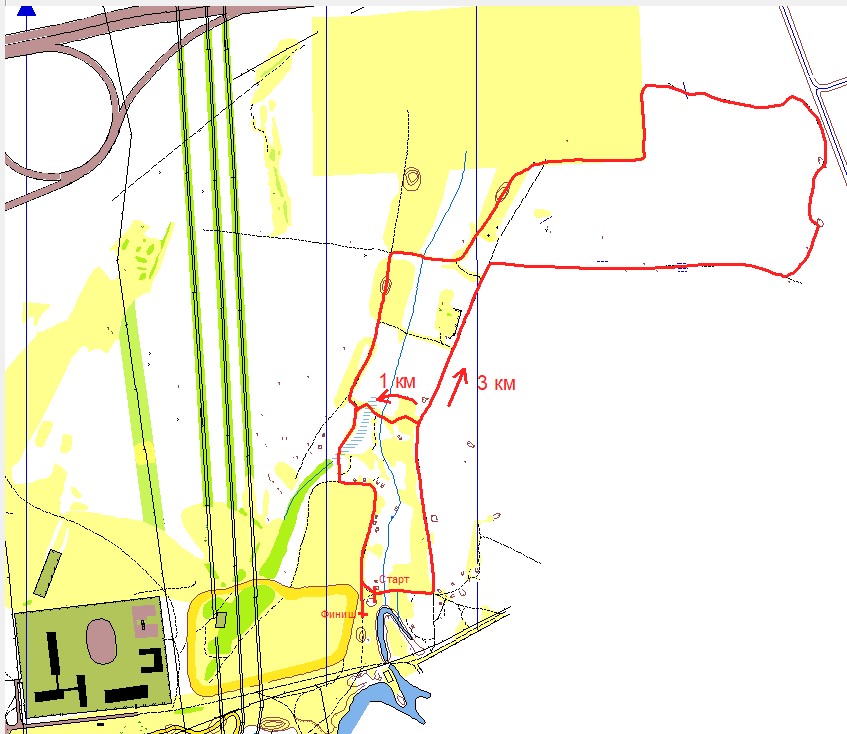 ДистанцияВозрастная категория3км.Юноши и девушки 2001 г.р. и моложе2 кр.×3 км.Мужчины  и женщины 2000 г.р. и старшеДистанцияВозрастная категория1 км.мальчики и девочки 2009 г.р. и младше2 км.мальчики и девочки 2008 - 2004 г.р.3 км.юноши и девушки 2003 г.р. и все старшие участникиФИО полностьюДата рожденияМесто проживания (наименование населенного пункта)ДистанцияКонтактный телефон